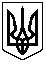 96 СЕСІЯ ЩАСЛИВЦЕВСЬКОЇ СІЛЬСЬКОЇ РАДИ7 СКЛИКАННЯРІШЕННЯ15.07.2019 р.                                       №1739с. ЩасливцевеПро затвердження нормативної грошової оцінки земель населеного пункту с. Генічеська Гірка.Розглянувши технічну документацію з нормативно-грошової оцінки земель села Генічеська Гірка Генічеського району Херсонської області розроблену ТОВАРИСТВОМ З ОБМЕЖЕНОЮ ВІДПОВІДАЛЬНІСТЮ "ПРОЕКТНО-БУДІВЕЛЬНА КОМПАНІЯ "ЗЕНІТ", враховуючи роз’яснення Державної регуляторної служби України щодо застосування органами місцевого самоврядування вимог Закону України "Про засади державної регуляторної політики у сфері господарської діяльності" при прийнятті рішень про затвердження нормативної грошової оцінки земель, розмішене 07.03.2018 р. на її на офіційному сайті за посиланням - http://www.drs.gov.ua/regulatory_policy/roz-yasnennya-shhodo-zastosuvannya-organamy-mistsevogo-samovryaduvannya-vymog-zakonu-ukrayiny-pro-zasady-derzhavnoyi-regulyatornoyi-polityky-u-sferi-gospodarskoyi-diyalnosti-pry-pryjnyatti-rishen-pro/, керуючись п. 1 положення про Державну регуляторну службу України, затвердженого постановою Кабінету Міністрів України №724 від 24.12.2014 р., ст. 30 Закону України "Про засади державної регуляторної політики у сфері господарської діяльності", Законом України "Про оцінку земель", Законом України "Про державну експертизу землевпорядної документації", Податковим кодексом України, ст. 26 Закону України "Про місцеве самоврядування в Україні", сесія Щасливцевської сільської радиВИРІШИЛА:1. Затвердити технічну документацію з нормативно-грошової оцінки земель села Генічеська Гірка Генічеського району Херсонської області (***)2. Доручити виконавчому комітету Щасливцевської сільської ради оприлюднити це рішення до 15 липня 2019 року, та у десятиденний строк з дня оприлюднення, надіслати це рішення до контролюючого органу.3. Контроль за виконанням цього рішення покласти на Постійну комісію Щасливцевської сільської ради з питань регулювання земельних відносин та охорони навколишнього середовища.Сільський голова                                                      В. ПЛОХУШКО